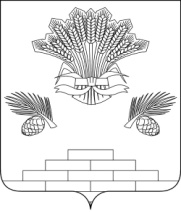 АДМИНИСТРАЦИЯ ЯШКИНСКОГО МУНИЦИПАЛЬНОГО РАЙОНАПОСТАНОВЛЕНИЕот « 20»  июня 2016 г. № 235-ппгт ЯшкиноОб утверждении порядка разработки прогноза социально-экономического развития Яшкинского муниципального районаВ соответствии со статьей 173 Бюджетного кодекса Российской Федерации и в целях определения процедуры разработки прогноза социально-экономического развития Яшкинского муниципального района:            1. Утвердить прилагаемый порядок разработки прогноза социально-экономического развития Яшкинского муниципального района.      2. Контроль за исполнением настоящего постановления возложить на заместителя    главы по экономике Яшкинского    муниципального района Ю.И. Творогову.      3.  Настоящее постановление вступает в силу с момента его подписания.Глава  Яшкинского муниципального района                                                                     С.В.ФроловУтвержденпостановлением администрацииЯшкинского муниципального районаот «20»июня  №235-пПОРЯДОКРАЗРАБОТКИ ПРОГНОЗА СОЦИАЛЬНО-ЭКОНОМИЧЕСКОГОРАЗВИТИЯ ЯШКИНСКОГО МУНИЦИПАЛЬНОГО РАЙОНА1. Общие положения1.1. Настоящий Порядок разработан в соответствии со статьей 173 Бюджетного кодекса Российской Федерации, и определяет процедуру разработки прогноза социально-экономического развития Яшкинского муниципального района (далее - прогноз).1.2. Основные понятия, используемые в настоящем Порядке:методические материалы для разработки прогноза - требования и рекомендации по разработке прогноза;параметры прогноза - показатели социально-экономического развития Яшкинского муниципального района;прогноз - документ, содержащий систему взаимоувязанных показателей, характеризующих итоги и направления развития экономики и социальной сферы Яшкинского муниципального района;пояснительная записка к прогнозу - документ, содержащий обоснование параметров прогноза с указанием причин и факторов прогнозируемых изменений за отчетный период, текущий год и прогнозный период, как в целом, так и по видам экономической деятельности и социального развития Яшкинского муниципального района;участники разработки прогноза – органы администрации Яшкинского муниципального района, участвующие в разработке прогноза в пределах своей компетенции, предприятия и организации.1.3. Общую координацию процесса разработки и формирования прогноза осуществляет отдел экономики и труда администрации Яшкинского муниципального района.1.4. Прогноз социально-экономического развития разрабатывается в целом по Яшкинскому муниципальному району.1.5. Прогноз социально-экономического развития используется для разработки проекта бюджета Яшкинского муниципального района на очередной финансовый год и плановый период.2. Процедура и сроки разработки прогноза2.1. Прогноз разрабатывается на период не менее трех лет - на очередной финансовый год и плановый период.2.2. Прогноз социально-экономического развития Яшкинского муниципального района включает в себя количественные показатели, характеризующие демографическую ситуацию в Яшкинском муниципальном районе, уровень развития по видам экономической деятельности и отраслям социальной сферы, а также финансовый баланс Яшкинского муниципального района.2.3. Разработка параметров прогноза осуществляется согласно формам и срокам, которые доводятся до Яшкинского муниципального района департаментом экономического развития Администрации Кемеровской области, а также в соответствии с нормативными правовыми актами Российской Федерации, Кемеровской области, Яшкинского муниципального района, регулирующими процедуру разработки прогноза.2.4. Разработка прогноза осуществляется с учетом:стратегических приоритетов развития экономики и социальной сферы Яшкинского муниципального района;методических материалов для разработки прогноза, разрабатываемых Министерством экономического развития Российской Федерации;основных показателей социально-экономического развития Яшкинского муниципального района, прогнозируемых на очередной финансовый год и плановый период;основных тенденций социально-экономического развития Яшкинского муниципального района в текущем финансовом году;реализуемых мер по социально-экономическому развитию муниципального района, предусмотренных действующим законодательством.2.5. Прогноз включает в себя основные показатели прогноза и пояснительную записку.Показатели прогноза разрабатываются путем уточнения показателей планового периода и добавления показателей второго года планового периода.Преемственность очередного прогноза по отношению к предшествующему обеспечивается путем мониторинга фактического исполнения показателей и их корректировкой в соответствии с изменениями законодательства на прогнозируемый период.2.6. Прогноз разрабатывается в нескольких вариантах в зависимости от влияния внешних и внутренних факторов.2.7. Значения показателей прогноза за два года, предшествующих текущему году, представляемые в департамент экономического развития Администрации Кемеровской области, должны соответствовать официальной статистической информации или, при ее отсутствии, данным ведомственной отчетности.Информационно-аналитические материалы, представляемые участниками разработки прогноза, должны содержать:краткий анализ достигнутого уровня значений показателей, описание основных тенденций их изменения за период, предшествующий прогнозному периоду, анализ факторов, оказывавших в предыдущие годы существенное (как положительное, так и отрицательное) влияние на сложившиеся тенденции развития;обоснование наиболее вероятных тенденций динамики показателей прогнозного периода с указанием проблем развития и комплекса необходимых мер, принятие и реализация которых позволят изменить негативную или углубить позитивную тенденции.3. Порядок взаимодействия участников разработки прогноза3.1. Отдел экономики и труда :1) после получения из департамента экономического развития Администрации Кемеровской области материалов к разработке прогноза направляет участникам разработки прогноза запросы о необходимости разработки и представления показателей предварительного и уточненного прогнозов и пояснительных записок;2) в целях получения информации, необходимой для разработки прогноза, направляет запросы:в финансовое управление по  Яшкинскому району;в межрайонную инспекцию Федеральной налоговой службы N 2 по Кемеровской области;в управление Пенсионного фонда Российской Федерации по Яшкинскому району;в государственное учреждение - Кузбасское региональное отделение Фонда социального страхования Российской Федерации;в территориальный фонд обязательного медицинского страхования Кемеровской области;в государственное казенное учреждение - центр занятости населения Яшкинского района;в отделение управления Федерального казначейства по Кемеровской области в Яшкинском районе;в  органы администрации Яшкинского района;на предприятия и организации Яшкинского муниципального района.3) осуществляет разработку прогноза показателей по следующим разделам:"Демографические показатели";"Производство товаров и услуг", подраздел "Промышленное производство" - показатель индекса промышленного производства;"Рынок товаров и услуг" в части показателей, характеризующих потребительские цены;"Малое предпринимательство";"Инвестиции";"Финансы";"Денежные доходы и расходы населения";"Труд и занятость";"Развитие социальной сферы";4) осуществляет обобщение представленных участниками разработки прогноза показателей прогноза, формирует параметры прогноза социально-экономического развития Яшкинского муниципального района и пояснительные записки к ним, представляет в департамент экономического развития Администрации Кемеровской области основные показатели прогноза социально-экономического развития Яшкинского муниципального района в соответствии с графиком, утверждаемым департаментом экономического развития Администрации Кемеровской области.3.2. Участники разработки прогноза по курируемым сферам представляют в отдел экономики и труда запрашиваемую информацию для разработки прогноза социально-экономического развития Яшкинского муниципального района.Заместитель главы Яшкинского муниципального района по экономике                                            Ю.И. Творогова                                            